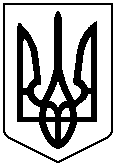 У К Р А Ї Н АЧЕРНІВЕЦЬКА ОБЛАСНА РАДА__ сесія VІІI скликанняР І Ш Е Н Н Я № __-__/22Керуючись статтею 99 Земельного кодексу України, пунктом 21 частини 1 статті 43 Закону України "Про місцеве самоврядування в Україні", враховуючи звернення Товариства з обмеженою відповідальністю НВК "КАМЕЯ" від 04.07.2022, враховуючи висновок постійної комісії обласної ради з питань регуляторної політики, розвитку підприємництва, агропромислового розвитку та земельних відносин від 06.09.2022, обласна радаВИРІШИЛА:Надати дозвіл керівнику ОКНП "Чернівецька обласна клінічна лікарня" на продовження з ТОВ НВК "КАМЕЯ" платного строкового договору сервітуту на користування земельною ділянкою площею 0,0056 га, кадастровий номер 7310136600:03:001:0021, яка розташована за адресою: вул. Головна, 137 м. Чернівці для розміщення мобільного магнітно-резонансного томографа     (код 07.10 інші земельні сервітути), терміном на 1 рік з можливим подальшим продовженням.Контроль за виконанням рішення покласти на заступника голови обласної ради Михайла ПАВЛЮКА та постійну комісію обласної ради з питань регуляторної політики, розвитку підприємництва, агропромислового розвитку та земельних відносин (Василь ГОНЧАР).Голова обласної ради                                                                    Олексій БОЙКО_____________ 2022 р.м. Чернівцім. Чернівці